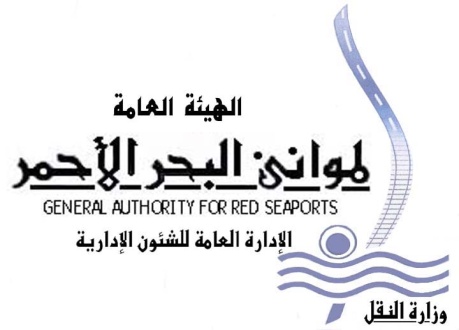 كراسة الشروط والمواصفات لعملية صيانة محطات الطاقة الشمسية بميناء سفاجا البحريالشـــــروط العــــــامةالمادة الأولى :تقدم العطاءات موقعة من أصحابها وفقا للشروط المحددة بمستندات الطرح ويجب تقديمها على نموذج العطاء المدرج بكراسة الشروط والمواصفات ويجب أن يثبت على كل من مظروفي العطاء الفني و المالي نوعه من الخارج ، ويوضع المظروفان داخل ظرف مغلق بطريقة محكمة ويوضح علية أسم ( الهيئة العامة لمواني البحر الأحمر ) وما يفيد أن ما بداخلة  المظروف الفني والمظروف المالي ويذكر أسم العملية وتاريخ فتح المظاريف الفنية كما يذكر أسم صاحب العطاء  
وتسلم العطاءات قبل الموعد المحدد لفتح المظاريف الفنية إما باليد أو عن طريق البريد السريع من خلال الهيئة القومية للبريدالمادة الثانية : المظروف المالي يجب أن يحتوى على قوائم الأسعار التي توضع بمعرفة صاحب العطاء على نموذج العطاء. ( المقايسة الكمية التثمينية المعدة بمعرفة الهيئة ) وكافة العناصر التي يتطلبها العمل والتي تؤثر في القيم المالية للعرض وعلى مقدم العطاء مراعاة ما يلي في إعداده لقائمة الأسعار ( جدول الفئات ) :-1-  كتابة الأسعار  رقما وحروفا باللغة العربية ، ويكون سعر الوحدة في كل صنف  بحسب ما هو مدون بجدول الفئات عدداً أو وزناً أو مقاساً أو غير ذلك دون تغيير أو تعديل في الوحدة ، ويجوز في حالة تقديم العطاء من فرد أو شركة في الخارج أن تكتب الأسعار  بالعملة الأجنبية ولغرض المقارنة تتم معادلتها بالجنيه المصري بالسعر المعلن بالبنك المركزي المصري في تاريخ فتح المظاريف الفنية  2-  أن تكون قائمة الأسعار وجداول الفئات مؤرخة وموقعة من مقدم العطاء 3-  عدم الكشط أو المحو  أو التحشير في جدول الفئات وكل تصحيح في الأسعار أو غيرها يجب إعادة كتابته رقما وحروفا والتوقيع بجانبه   4-  إذا سكت صاحب العطاء في عرضه المالي عن تحديد سعر صنف من الأصناف المطلوب توريدها بقائمة الأسعار المقدمة منه فيعتبر ذلك امتناعاً منه عن الدخول في هذا الصنف ، أما في مقاولات الأعمال فللجهة الإدارية مع الاحتفاظ بحقها في استبعاد العطاء إن تضع للبند الذي سكت صاحب العطاء عن تحديد فئته أعلى فئة لهذا البند في العطاءات المقبولة وذلك للمقارنة بينه وبين سائر العطاءات فإذا أرسيت عليه العملية فيعتبر أنه إرتضى المحاسبة على أساس أقل فئة لهذا البند في العطاءات المقبولة دون أن يكون له حق المنازعة في ذلك 5-  الفئات التي حددها صاحب العطاء بجدول الفئات تشمل وتغطي جميع المصروفات و الالتزامات أياً كان نوعها التي يتكبدها بالنسبة إلى كل بند من البنود و كذلك تشمل القيام بإتمام توريد الأصناف و تنفيذ محل العقد وتسليمها للجهة العامة و المحافظة عليها أثناء مدة الضمان طبقاً لشروط العقد وتتم المحاسبة النهائية بالتطبيق لهذه الفئات بصرف النظر عن تقلبات السوق والعملة والتعريفة الجمركية وغيرها من الضرائب والرسوم  الأخرى  ، وفي جميع الأحوال لن يلتفت إلى أي إدعاء من صاحب العطاء بحصول خطأ في عطائه إذا قدم بعد جلسة فتح المظاريف الفنية المادة الثالثة : المظروف الفنيعلى مقدم العطاء ضرورة تضمين المظروف الفني كافة البيانات الفنية التي يرغب في توضيحها و ما ورد بالمواصفات الفنية بالإضافة إلى المستندات الآتية :- 1-  بيان الشكل القانوني لصاحب العطاء والمستندات الدالة على ذلك2-  في حالة تقديم العطاء من اتحاد شركات تقدم وثيقة تكوين الاتحاد ويحدد الشريك المسئول.3 -  بيانات عن أسماء ووظائف وخبرات الكوادر التي سيسند إليها التنفيذ و الإشراف على تنفيذ العملية4-  إقرار بالالتزام بما جاء بكراسة الشروط والمواصفات ومحتوياتها5- ما يفيد سداد التأمين المؤقت المطلوب6-  ما يفيد شراء كراسة الشروط والمواصفات7-  ما يفيد التسجيل على بوابة التعاقدات العامة8-  ما يفيد التسجيل في منظومة الفاتورة الالكترونية المنشاة بمصلحة الضرائب المصرية طبقا لقرار رئيس مجلس الوزراء رقم (1602) لسنه 2021 والصادر بتاريخ 11/7/20219-  تم توفير الاعتماد المالي للعملية على بند (                       )  10- يلتزم مقدم العرض بلصق طابع الشهيد فئة خمسة جنيهات على كراسة الشروط والمواصفات طبقا لقرار وزير المالية رقم (2) لسنة 201911- مدة الارتباط بالأسعار والتي يجب ألا تقل عن ثلاثة شهور من تاريخ فتح المظاريف الفنية12- تقديم برنامج زمني ومدته للعملية13- تقديم سابقة أعمال ترقى للأعمال المطلوبة بالكراسة14- تقديم صورة من السجل التجاري والبطاقة الضريبية وشهادة التسجيل لدى ضريبة القيمة المضافة       ( للخاضعين )15- تقديم رقم الحساب البنكي الخاص بالشركة والبنك التابع له16- يرفق تأمين ابتدائي بمبلغ وقدرة    5000  جنيه ( فقط  خمسة ألاف جنيه لا غير ) ويؤدى من خلال وسائل الدفع الالكتروني أو بأية صورة من الصورتين الآتيتين :-أ‌-  بموجب خطاب ضمان مصدرا من أحد المصارف المحلية المعتمدة وألا يقترن بأي قيد أو شرط وأن يقر فيه المصرف بأن يدفع تحت أمر الهيئة مبلغا يوازى التأمين المطلوب كما يقر فيه المصرف بأنه لم يجاوز الحد الأقصى المحدد لمجموع خطابات الضمان المرخص للمصرف في إصدارها ، وتقبل خطابات الضمان من البنوك الخارجية بشرط التأشير عليها بالقبول من أحد المصارف المحلية المعتمدة على أن يتعهد المصرف المحلى بأن يدفع للهيئة مبلغا يوازى التأمين المطلوب و أنه ملتزم بأدائه بأكمله عند أول طلب منها دون الالتفاف إلى أي معارضه من صاحب العطاء ب‌-  يجوز لصاحب العطاء طلب سداد التأمين المؤقت أو جزء منه خصما من مستحقاته المالية عن عملية أخرى في الجهة الإدارية ذاتها أو غيرها من الجهات الإدارية التي تسرى عليها أحكام القانون متى كانت صالحة للصرف في تاريخ جلسة فتح المظاريف الفنية على أن يرفق صاحب العطاء بالطلب مستندا معتمدا    و مختوما من الإدارة المختصة بالجهة الإدارية المستحق لديها مبالغ له يكون موجها للجهة الإدارية المقدم إليها العطاء وبخصوص العملية بذاتها يتضمن قبول تلك الجهة خصم مبلغ التأمين المؤقت أو جزء منه من المبالغ المستحقة لديها وتعهدها بحجزه تحت حساب التأمين المؤقت إلى حين تقديم صاحب العطاء مستندا معتمدا مختوما من الإدارة المختصة بالجهة الإدارية المقدم إليها العطاء بالموافقة على الصرف أو طلب هذه الجهة إتاحة ذلك المبلغ لها وتستبعد العطاءات الغير مستوفاة التأمين أو الغير مرفق بالمظروف الفني  17- يقدم تأمين نهائي قدرة  5% من قيمة العملية عند الرسو ولا يرد إلا بعد الانتهاء من التعاقدالمادة الرابعة :  مدة تنفيذ العملية ثلاثة أشهر لا غير تبدأ من تاريخ التعاقد او استلام موقع العمل ايهما يحدث اولا 0المادة الخامسة : طريقة السداديتم سداد مستحقات الشركة القائمة بأعمال الصيانة والإصلاح بنسبة 25 % بعد توريد قطع الغيار اللازمة للإصلاح وباقى المبلغ يتم سدادة للشركة  بع الإنتهاء من الأعمال الخاصة بالصيانة والإصلاح وعمل محضر الإستلام الإبتدائى مع الشركة وذلك عن طريق التحويل الالكتروني على رقم الحساب البنكي الخاص بالشركة القائمة بالأعمال وبموجب فاتورة مقدمة من الشركة ومحضر استلام إبتدائى لأعمال الصيانة والإصلاح التى تمت على أن يكون موقع من لجنة الاشراف والمتابعة ومعتمد من إدارة الميناء ويتم تعلية نسبه 5% من إجمالي المبلغ كضمان أعمال على أن ترد له كاملة بعد مرور سنه الضمان على الأعمال وهى من تاريخ الإستلام الإبتدائى للعملية. المادة السادسة  :  يجب أن تصل العطاءات إلى إدارة المشتريات بالهيئة في ميعاد غايته الساعة  الثانية عشر من ظهر اليوم المحدد بالإعلان  لفتح المظاريف الفنية ولا يعتد بأي عطاء أو تعديل  فيه  يرد  بعد الميعاد  المذكور ويحظر التعديل في أسعار العطاءات المقدمة بعد هذا الموعد ويسرى هذا الحظر على صاحب العطاء الفائز المادة السابعة : سيتم إخطار أصحاب العطاءات الفنية المقبولة بموعد فتح المظاريف المالية المقدمة منهم عن طريق إدارة المشتريات بالهيئة على عنوان أصحاب العطاءاتالمادة الثامنة : يجوز لصاحب العطاء أو مندوبه  أن يحضر جلسة فتح المظاريف الفنية والمالية في الموعد المحدد لذلك لسماع قراءة محتوياتهاالمادة التاسعة : يكون  للهيئة  الحق في  مراجعة الأسعار المقدمة سواء من حيث مفرداتها أو مجموعها وإجراء التصحيحات المادية إذا اقتضى الأمر ذلك ويعول على السعر المبين بالحروف ولا يعتد بالعطاء المبنى على خفض نسبة مئوية عن أقل عطاء يقدم في المناقصة .المادة العاشرة : يحظر على مقدمي العطاءات التقدم بالذات أو بالشراكة مع الغير بأكثر من عطاء لعملية واحدة ما لم يكن المتقدم شريكا مع الغير بحصة لا تسمح له بالتأثير في اتخاذ قرار ذي صله بالعطاءالمادة الحادية عشر :العملية وحدة واحدة و غير قابلة للتجزئةالمادة الثانية عشر : يلتزم مقدم العطاء بمعاينة الموقع علي الطبيعة معاينة نافية للجهالة وذلك بمعرفته وعلي نفقته وتحت مسئوليته ويعتبر اشتراكه وتقدمه بعرض بمثابة إقرار منه بالمعاينة التامة النافية للجهالةالمادة الثلاثة عشر :تلتزم الشركة القائمة بأعمال الصيانة والإصلاح بتحمل كافة المصروفات الخاصة باستخراج التصاريح لدخول الدائرة الجمركية لميناء سفاجا ونهو الإجراءات الأمنية والجمركية اللازمة لدخول العاملين والمعدات التابعة لها والتي لها صلة بالعملية مع تحملها كافة  تكاليف انتقال العمالة الفنية ونقل المعدات وخلافة ولا تتحمل الهيئة أي أعباء مالية في هذا الشأن.المادة الرابعة عشر :تلتزم الشركة القائمة بأعمال الصيانة والإصلاح وفى خلال خمسة عشر يوما من توقيع العقد بالقيام علي حسابها الخاص بالتأمين علي الأعمال موضوع العقد بما يعادل قيمة العقد وذلك من خلال تقديم وثيقة تأمين ضد أخطار الحريق والسرقة والعيوب التي تهدد سلامة الأعمال كما تغطي الوثيقة المسئولية المدنية قبل الغير عن الأضرار للأشخاص والممتلكات وكذا تغطي المسئولية المدنية للمالك والمهندسين والمقاول عن الأضرار التي تلحق للمالك أو الغير خلال فترة التعاقد وفترة الضمان المنصوص عليها في القانون المدني وعلي المقاول تقديم هذه الوثائق للجهة المالكة وللمالك الحق في سداد المطلوب لشركة التأمين خصما من مستحقات المقاول لدية  أو لدي أي جهة أخري عند طلبهاالمادة الخامسة عشر :تخضع العملية لأحكام القانون رقم  182 لسنة 2018 بشأن تنظيم التعاقدات التي تبرمها الجهات العامة  ولائحته التنفيذيةالاشتراطات الفنية :-تلتزم الشركة القائمة بأعمال الصيانة والإصلاح بصيانة جميع محطات الطاقة الشمسية بميناء سفاجا وتشمل عدد (3) محطة شاملة لوحات الطاقة الشمسية وغرف الكنترول واللوحات الكهربائية وكابلات الربط الخاصة بتلك المحطات علي المحولات الكهربائية والتأكد من جاهزيتها للعمل في أي وقت وذلك أثناء فترة الإصلاح ولحين عمل محضر الإستلام الإبتدائى مع الشركة.يتم تقديم تقرير بجميع الصيانات التى تمت على المحطات بمعرفة الشركة المنفذة ويتم تسليمها للهيئة مع محضر الاستلام الابتدائي للمحطات بعد انتهاء الاصلاحتتحمل الشركة القائمة بأعمال الصيانة والإصلاح بكافة الرسوم الخاصة  بتصاريح دخول الدائرة الجمركية وكذلك مصاريف انتقالات العمالة والتابعين لها  إلى مواقع الأعمالتلتزم الشركة القائمة بأعمال الصيانة والإصلاح طوال فترة التعاقد بالحفاظ علي جميع المكونات والأجهزة الفنية للمحطات وأن تعمل بكفاءة تشغيل عالية وتتعهد بتسليمها بحالة جيدة وكفاءة تشغيل عالية عند انتهاء فترة التعاقدتلتزم الشركة القائمة بأعمال الصيانة والإصلاح بتوفير قطع الغيار الأصلية والمعتمدة لأي من المكونات علي أن يكون الاعتماد من مهندس الإشراف قبل البدأ فى التنفيذ.تلتزم الشركة القائمة بأعمال الصيانة والإصلاح بضمان جميع قطع الغيار الموردة لمدة عام والخاصة بمكونات محطات الطاقة الشمسيةللهيئة الحق في استبعاد أي فرد من الأفراد وأن تطلب سحبه من موقع العمل فورا في حالة سوء السلوك أو أنه غير كفء أو أهمل في القيام بواجباته الوظيفية أو أهمل في المحافظة علي المكان والمعدات.للهيئة الحق في تشكيل لجان للمرور والإشراف ومتابعة الأعمال من قبل الشركة القائمة بأعمال الصيانة والإصلاح فى أى وقت.المقايسةمبيان الاعمال  الوحدة  الكمية  الفئةالاجمالي1عمل الصيانات الازمة والنظافة ومراجعة جميع التوصيلات والتاكد من سلامه الخلايا الفوتوغرافيه (الالواح الشمسيه وتغيير التالف منها ) Watt 250 philaedelipha solar 596 moduIes- 25 stringsوالبند يشمل جميع مشتملاته وطبقالتعليمات المهندس المشرفمقطوعية4مظلات2كابلات التوصيل المباشر  DC cabbies)  كابلات الماني 6 مم ):عمل الصيانات الازمة وتوريد وتركيب جميع الكابلات التالفةوالبند يشمل جميع مشتملاته وطبقا لتعليمات المهندس المشرفمقطوعية43الفيوزات والقوطع ( عدد 50 فيوز نوع Siba  ) :توريد وتركيب جميع الفيوزات التالفة  وعمل حماية    Surge arrestorوالبند يشمل جميع مشتملاته وطبقا لتعليمات المهندس المشرفمقطوعية4